Kool / Võistkond:  	_________________________________________Ajalugu/VariaÜlesanne 5                                                              Punkte: max 5p/………………Tartu skulptuurid ja monumendid 7,5pKelle auks on järgmised skulptuurid püstitatud?Pane kirja tänav või mõni oluline hoone, mille kõrval see asub. 1.2.3.4.5.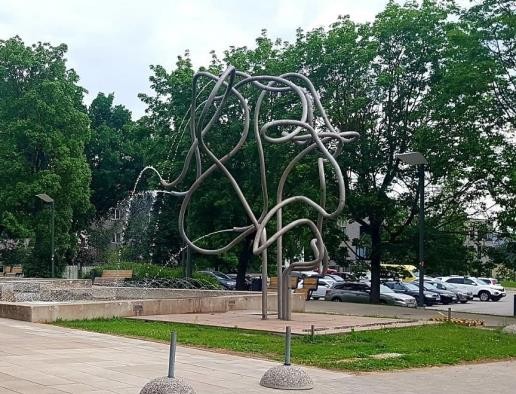 Kelle auks on monument püstitatud?……………………………………………Pane kirja tänav või mõni oluline hoone, mille kõrval see asub.………………………………………….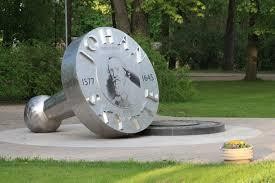 Kellele auks on mälestusmärk püstitatud?……………………………....Pane kirja tänav või mõni oluline hoone, mille kõrval see asub.…………………………………………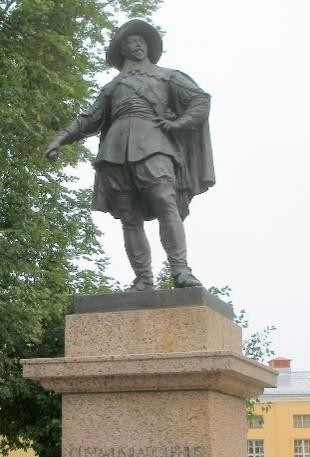 Kellele auks on mälestusmärk püstitatud?………………………………Pane kirja tänav või mõni oluline hoone, mille kõrval see asub.…………………………………………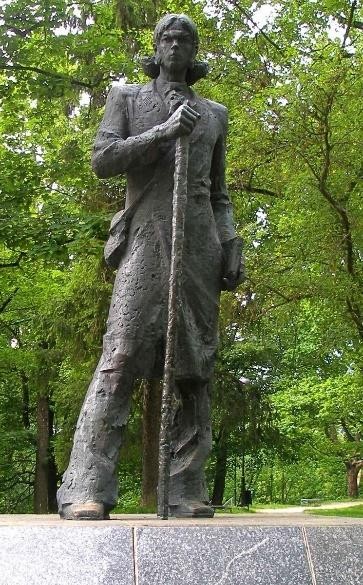 Kellele auks on mälestusmärk püstitatud?………………………………Pane kirja tänav või mõni oluline hoone, mille kõrval see asub.………………………………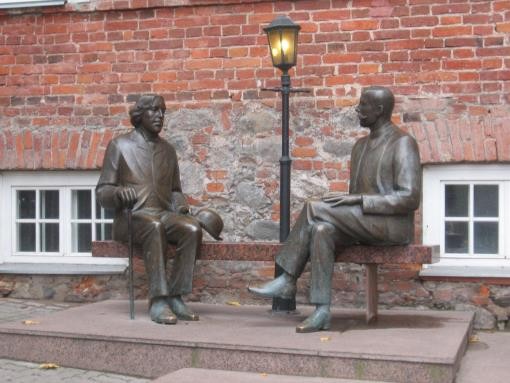 Kellele auks on mälestusmärk püstitatud?……………………………....Pane kirja tänav või mõni oluline hoone, mille kõrval see asub.…………………………………..